Latvijas Republikas Kultūras ministrijas finansētā projektu konkursa 
Kurzemes pilsoniskās sabiedrības attīstībai un starpkultūru dialogam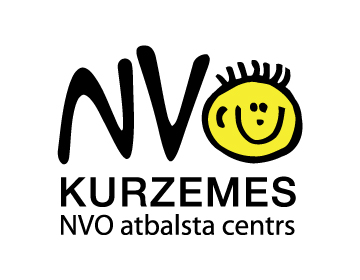 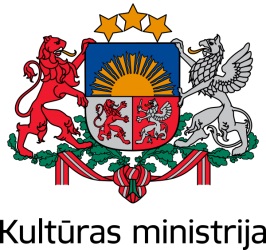  “Iesaisties Kurzemē!”3.jomas “Mazākumtautību NVO atbalsts” Pieteikuma veidlapaPAMATINFORMĀCIJA PAR PROJEKTU UN PROJEKTA IESNIEDZĒJU2.PROJEKTA APRAKSTSPar aktivitāšu pierādāmībuKā pierādījumi aktivitāšu īstenošanai, visiem Pretendentiem būs jāiesniedz fotogrāfijas un dalībnieku reģistrācijas lapas, saskaņā ar Finansētāja veidlapu paraugiem. Atsevišķiem Pretendentiem, atkarībā no aktivitāšu veida, varēs tikt noteikti papildu iesniedzamie materiāli.Visas šīs prasības tiks norādītas līgumos par finansējuma piešķiršanu.3.PROJEKTA ĪSTENOŠANĀ IESAISTĪTĀS PERSONASŠajā sadaļā norādiet aptuveno, šobrīd plānoto personu skaitu, kas projekta īstenošanas laikā varēs mainīties. Ņemiet vērā, ka atskaitoties par projekta īstenošanu, būs jānorāda faktiskais projekta īstenošanā iesaistīto personu skaits.2016. gada ____.______________________________________________________                                    ______________________                    paraksttiesīgās personas amats, vārds uzvārds                                                                                                                     Paraksts1.1. Projekta nosaukums1.3. Projekta iesniedzēja organizācija1.3. Projekta iesniedzēja organizācijaOrganizācijas nosaukumsReģistrācijas nr.Organizācijas juridiskā forma(ieklikšķiniet atbilstošajā lauciņā)BiedrībaNodibinājumsJuridiskā adreseFaktiskā darbības adresePasta adrese (aizpilda, ja atšķiras no jur. adreses)1.4. Organzācijas bankas rekvizīti(var arī neaizpildīt, ja organizācijai vēl nav atvērts bankas konts. To varēs atvērt, japrojektu apstiprinās)1.4. Organzācijas bankas rekvizīti(var arī neaizpildīt, ja organizācijai vēl nav atvērts bankas konts. To varēs atvērt, japrojektu apstiprinās)Bankas nosaukumsBankas kodsBankas konts1.5. Organzācijas vadītājs (paraksttiesīgā persona)1.5. Organzācijas vadītājs (paraksttiesīgā persona)Vārds, uzvārdsIeņemamais amatsTālrunisE-pasts1.6. Šī projekta vadītājs (arī kontaktpersona turpmākai saziņai)1.6. Šī projekta vadītājs (arī kontaktpersona turpmākai saziņai)Vārds, uzvārdsTālrunisE-pasts1.7. Organizācijas darbība saistīta ar šādu nacionālo minoritāšu pārstāvēšanu: romi krievi baltkrievi ukraiņi poļi lietuvieši ebreji cita __________________  (norādiet kāda)1.8. Organizācijas vadības un darbinieku/aktīvistu apraksts. Norādiet aktīvākos savas organizācijas darbiniekus/biedrus (ne vairāk par 5). Šis lauks palīdzēs vērtētājiem saprast, cik lielā mērā Jūsu organizācijas darbībā ir iesaistīti mazākumtautību pārstāvji.Vārds, uzvārdsAmats/loma/pienākumi organizācijāDarbības ilgums organizācijāPie kādas nacionālās minoritātes persona sevi uzskata par piederīgu1.9. Organizācijas apraksts un līdzšinējās darbības raksturojums. Sniedziet īsu aprakstu, svarīgākos faktus par Jūsu organizāciju - nozīmīgākās aktivitātes, lielākos sasniegumus, mērķauditoriju, sadarbības pieredzes u.tml. Akcentējiet līdzšinējo darbību mazākumtautību jomā (mēģiniet ietilpināties 1 -1,5 A4 lapā).1.10. Projekta īstenotāja uzticamība Lūdzu brīvā formā:raksturojiet projekta īstenošanā iesaistīto personu pieredzi, motivāciju projekta īstenošanaipamatojiet, kāpēc jums (organizācijai, projekta īstenošanas personālam) var uzticēties, ka spēsiet atbildīgi īstenot aprakstītās aktivitātes un sasniegt kopējo jūsu projekta mērķi2.1. atzīmējiet, kuras no Konkursa atbalstāmajām darbībām Jūsu projekts palīdzēs sasniegt. 2.1. atzīmējiet, kuras no Konkursa atbalstāmajām darbībām Jūsu projekts palīdzēs sasniegt. Latvijas mazākumtautību identitātes un kultūras mantojuma saglabāšana un attīstībaLatvijas mazākumtautību radošo kolektīvu darbībaLatvijas mazākumtautību tradīciju un folkloras attīstībaLatvijas mazākumtautību pilsoniskā līdzdalība un sadarbībaLatvijas romu kopienas integrācija un līdzdalība, sekmējot sadarbību starp romu kopienu un pašvaldību/-ām un/vai sociālajiem partneriem, ņemot vērā Latvijas romu integrācijas politikas pasākumu kopumu.Latvijas romu kopienas kultūras identitātes saglabāšanaLatvijas romu kopienas starpkultūru dialogs ar pārējiem Latvijas iedzīvotājiem2.2. Projekta īstenošanas periods. Pieļaujams no  1.09.2016. līdz 21.12.20162.2. Projekta īstenošanas periods. Pieļaujams no  1.09.2016. līdz 21.12.20162.2. Projekta īstenošanas periods. Pieļaujams no  1.09.2016. līdz 21.12.20162.2. Projekta īstenošanas periods. Pieļaujams no  1.09.2016. līdz 21.12.2016Projekta sākuma datums:Projekta beigu datums:2.3. Projekta norises vieta. Norādiet novadu/s, pagastu/s, pilsētu/as, kurā/s paredzēts īstenot aktivitātes.2.4. Projekta mērķis. 
Vienā teikumā formulējiet, kas ir tas, ko plānojat sasniegt ar šī projekta īstenošanu. Tālākajos laukos varēsiet aprakstīt detalizēti, kā tieši rīkosieties, lai šo mērķi sasniegtu. Lūdzu norādiet reālu, gana lokālu/vietēju mērķi, kas ir reāli sasniedzams, neminiet vispārīgus mērķus.2.5. Projekta mērķa grupa – projekta dalībnieki. 
Lūdzu norādiet, kādu tautību pārstāvji un cik tiks iesaistīti projekta aktivitātēs. Miniet tikai tās personas, kuru dēļ šīs projekts tiek rakstīts. Pasākumu garāmgājēji un nejauši pasākumu dalībnieki/klātesošie šeit nav jānorāda.TautībaProvazoriskais iesaistīto personu skaitsKopējais personu skaits:2.6. Projekta galvenās mērķa grupas iesaistīšana projektā. Lūdzu aprakstiet, kā plānojat piesaistīt 2.5. laukā norādītos projekta dalībniekus. Vai jums tie jau ir zināmi, kas un kā tos piesaistīs?  Vai jau ir veiktas sarunas par dalībnieku iesaistīšanos projekta apstiprināšanas gadījumā?2.7. Projekta aktivitātes. 2.7. Projekta aktivitātes. 2.7. Projekta aktivitātes. 2.7. Projekta aktivitātes. 2.7. Projekta aktivitātes. 2.7. Projekta aktivitātes. Nr.p.kAktivitātes nosaukumsSadaliet savu projektu nozīmīgākajos tematiskajos notikumu blokos jeb aktivitāšu blokos. Pieļaujama ir situācija, kad projekts sastāv tikai no 1 aktivitātes, piemēram, koncerta, nometnes, u.tml.Aktivitātes aprakstsRakstiet tā, lai svešam cilvēkam kļūst skaidrs, kas tieši notiks un kāda notiekošajam ir jēga un nozīmīgums.kāpēc esat izvēlējušies īstenot šādu aktivitāti kā aktivitāte palīdzēs sasniegt Jūsu projekta mērķiKas tieši, cik ilgi un kā katras aktivitātes laikā tiks darīts.Cik daudz dalībnieku katrā aktivitātē tiks iesaistīti, kas tie būsU.c. skaidrojoša informācijaPlānotais norises laiks/ datumsNorises vietaKurām projekta atbalstāmajām darbībām šī aktivitāte atbilst? Norādiet atbilstošos skaitļus, no 2.1. lauka2.8. Inventāra un pamatlīdzekļu iegādes pamatojums. Ja projekta ietvaros esat paredzējuši iegādāties jebkāda veida pamatlīdzekļus/ inventāru, lūdzu pamatojiet:kurām aktivitātēm tie ir nepieciešami un kāpēc to iegāde ir būtiska aktivitātes noriseikur tie tiks glabāti un kas tos izmantos pēc projekta beigāmkā to izmantošana pēc projekta beigām saistās ar šī Konkursa mērķi un atbalstāmajām aktivitātēm2.8. Inventāra un pamatlīdzekļu iegādes pamatojums. Ja projekta ietvaros esat paredzējuši iegādāties jebkāda veida pamatlīdzekļus/ inventāru, lūdzu pamatojiet:kurām aktivitātēm tie ir nepieciešami un kāpēc to iegāde ir būtiska aktivitātes noriseikur tie tiks glabāti un kas tos izmantos pēc projekta beigāmkā to izmantošana pēc projekta beigām saistās ar šī Konkursa mērķi un atbalstāmajām aktivitātēmAktivitātes nosaukums
Sakrīt ar 2.7. punktuInventāra un pamatlīdzekļu iegādes uzskaite un tās pamatojums2.9. Projekta nepieciešamības pamatojums un nozīmīgums ilgtermiņā. Lūdzu pamatojiet, kāpēc esat izvēlējušies īstenot tieši šādu projektu, šādai mērķa grupai un ar šādām aktivitātēm. Kāpēc šī projekta atbalstīšana ir būtiska tieši jūsu projekta darbības teritorijā  un ko tā dos ilgtermiņā.3.1. Projekta īstenošanā iesaistītie sadarbības partneri (aizpilda, ja jums plānoti sadarbības partneri). Uzskaitiet sadarbības partnerus, norādiet, kurās aktivitātēs un kādā veidā notiks sadarbība, ko tieši sadarbības partneris darīs. Piem., partneris var būt informācijas izplatītājs, nodrošinās telpas, sniegs saturisko atbalstu aktivitāšu ietvarā, var būt iesaistīts projektā citos veidos.3.1. Projekta īstenošanā iesaistītie sadarbības partneri (aizpilda, ja jums plānoti sadarbības partneri). Uzskaitiet sadarbības partnerus, norādiet, kurās aktivitātēs un kādā veidā notiks sadarbība, ko tieši sadarbības partneris darīs. Piem., partneris var būt informācijas izplatītājs, nodrošinās telpas, sniegs saturisko atbalstu aktivitāšu ietvarā, var būt iesaistīts projektā citos veidos.3.1. Projekta īstenošanā iesaistītie sadarbības partneri (aizpilda, ja jums plānoti sadarbības partneri). Uzskaitiet sadarbības partnerus, norādiet, kurās aktivitātēs un kādā veidā notiks sadarbība, ko tieši sadarbības partneris darīs. Piem., partneris var būt informācijas izplatītājs, nodrošinās telpas, sniegs saturisko atbalstu aktivitāšu ietvarā, var būt iesaistīts projektā citos veidos.Sadarbības partneris un tā kontaktinformācijaLoma projektāAptuvenais personu skaits, kas varētu tikt iesaistīti projekta ieviešanā3.2. Projekta īstenošanā iesaistītie brīvprātīgie palīgi (aizpilda, ja plānojat piesaistīt brīvprātīgos palīgus)Brīvā formā norādiet CIK brīvprātīgo palīgu projekta īstenošanā varētu būt un KĀDI PIENĀKUMI tiem varētu būt.  3.3. Īstenošanā iesaistīto personu kopskaits 3.3. Īstenošanā iesaistīto personu kopskaits Projekta īstenošana iesaistītiePlānotais, aptuvenais skaitsProjekta ietvaros atalgotie darbinieki (projekta vadītājs, lektori, koordinatori, u.tml) 
skaitlim jāsaskan ar personu skaitu, kuriem paredzēti atalgojumi projekta budžetāSadarbības partneru pārstāvjiBrīvprātīgie KOPĀ: